Муниципальное бюджетное учреждение  дополнительного образования «Тасеевская ДХШ»Конспект открытого урокаИзучение авангардных  стилей живописи в натюрморте(вариативное задание)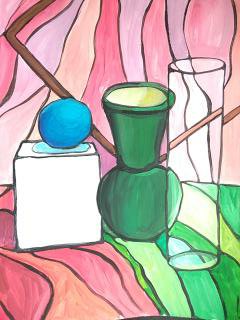 Разработала: Преподаватель МБУ ДО «Тасеевская ДХШ  Редькина Ирина Борисовна                                               Тасеево, 2022 г.Тема урока: Изучение стилей живописи через натюрморт                  Преподаватель: Редькина И.Б.Группа: 3 класс (возраст 13-14 лет)Образовательная область: изобразительное искусствоПродолжительность урока: 3 академических часаПродолжительность изучения темы: 3 академических часаТема урока: Изучение стилей живописи через натюрморт (авангардизм)            Тип урока: комбинированныйФорма урока: стимулирование учебной деятельностиЦелевая установка: практическое изучение стилей живописи на примере мировой художественной культуры   Задачи:                                                                               Образовательная: получение новых знаний, закрепление  полученных знаний на практике; формирование  умений и навыков учащихся при изучении нового стиля в живописи, создание творческой работы используя живописную манеру известных художников кубистовРазвивающая: развивать у детей интерес к истории мировой художественной культуры;   развивать эстетический и художественный вкус, творческую активность, креативное и образное  мышление;Воспитательная: воспитывать интерес к творчеству; приобщать учащихся к истокам мировой и национальной культуры через расширение и углубление знаний и представлений о прекрасномВремя исполнения: 1 урок  3 академических часаМатериалы для преподавателя: конспект урока, наглядные пособия, постановочный натюрморт, раздаточный материал (репродукции картин  художников),  средства ТСО (экран, ноутбук, проектор)Материалы для учащихся: ватман А3, А4, карандаш Т, гуашь, кистиИспользуемые источники: https://ru.wikipedia.org/wiki/https://allforcreate.ru/Структура урока систематизации и обобщения знаний и умений.Организационный этап.Изучение новой темы      3) Постановка цели и задач урока.       4) Практическая работа       5) Анализ работ. Выставка.     6) Подведение  итогов занятия.                                                             Ход урока1. Организационный этап     Существует огромное разнообразие стилей и направлений в изобразительном искусстве. Часто они не имеют четко выраженных границ и плавно переходят из одного в другой, находясь в непрерывном развитии, смешении и противодействии. В рамках одного исторического художественного стиля всегда зарождается новый, а тот, в свою очередь, переходит в следующий и т.д. Многие стили сосуществуют одновременно и поэтому «чистых стилей» вообще не бывает. Когда мы с вами работаем над постановками в живописи и в рисунке, то мы обращаемся к классическому изображению предметов, то есть работаем в классическом стиле. Но художник очень часто ищет новые рисовальные методы, чтобы высказаться, передать мир так как чувствует и воспринимает. И так тема нашего урока изучение авангардных стилей живописи через натюрморт.                  2. Изучение новой темы.(презентация) Рассмотрим авангардные стили в живописи. ( 2-8 слайд)Кубофутуризм.
   В основе этого яркого явления лежали находки французских кубистов (геометризация и расчленение реального объёма) и итальянских футуристов (совмещение точек зрения, умножение контуров).Футуризм
   Отвергали  достижения классической культуры и воспевало наступающую индустриальную эпоху. Футуристы принципиально отказывались от традиционного художественного наследия, предлагали современникам создать новую модель устройства мира, основанную на идеях урбанизации и технического прогресса.Дадаизм   Дадаисты считали, что жестокость Первой мировой войны, потрясшая Европу, принёсшая боль и страдания миллионам людей, порождена логикой и рационализмом. Поэтому они пропагандировали своим творчеством разрушение эстетических канонов, цинизм, бессистемность, иррациональность.Ребята, перед вами на слайде изображены репродукции двух картин. Абстракционизм   Полный отказ от «жизнеподобия», изображения форм реальной действительности. Абстрактная картина строится на соотношениях цветных пятен, линий, штрихов; скульптура - на комбинациях объемных и плоских геометризованных форм.Сюрреализм.    Одно из основных понятий этого направления – сюрреальность. Так называют совмещение сна и реальности. Творчество – лучший способ заглянуть в потаенные уголки души другого человека. Некоторые художники создают картины не для того, чтобы сохранить на полотнах яркие моменты реальности. Цель сюрреализма другая – воссоздать с помощью красок фантастический мир невысказанных мыслей и глубоко спрятанных эмоций.Лучизм     (районизм, от французского rayon — «луч») — направление, представители которого отражали на полотнах реальность в виде лучей, отражённых от предметов. Их живопись отличают резкие косые линии, острые углы, яркие цвета. Некоторые картины напоминают миражи, другие — сияющие потоки света. Крупнейшие представители лучизма — его основатель Михаил Фёдорович Ларионов и члены творческих объединений «Ослиный хвост» и «Бубновый валет».Итак, сделаем вывод. Что же побуждало художников создавать, находить новые стили изображения?(передача эпохи, новой жизни, веяние революции, войны, отрицание познавательной функции искусства, художники искали новые пути самовыражения)     Беспредметное искусство, использовавшее ассоциации для восприятия своих работ. Для них главным был цвет, с помощью которого можно было выражать абстракцию. Все в том же 1910 году, Кандинский создает первую абстрактную работу, которую называет композицией. Суть таких работ – баланс и гармония формы и цвета. Кандинский сравнивал живопись с музыкой, и считал самым важным – выразить звучание. Именно к абстракционизму в авангардной живописи можно отнести многие другие направления, например, супрематизм, лучизм. Одно из основных направлений авангарда. В отличие от традиционного искусства не подражает реальности и не воспроизводит ее элементы. Объект абстрактного искусства — инструментарий художника: цвет, линия и форма.(10 слайд)  Посмотрите на эти две репродукции.Опишите ее, ее особенности, что вас может быть отталкивает, что притягивает?Что для вас кажется необычным, непонятным? Какие эмоции вызывает одна и другая репродукция? (11 слайд) мы с вами рассмотрели примеры академической школы живописи, построенной на классике и еще стиль – кубизм.  Вспомним, что такое академизм и на чем он основан и сравните, что произошло в живописи с появлением авангардных течений.XX век стал свидетелем революций в искусстве.       Отжившие традиции теряли свои позиции под натиском авангарда. В 1908 г. Анри Матисс вошел в мастерскую к своему другу Жоржу Браку, чтобы посмотреть его работы: «О, они сделаны из кубиков!», - воскликнул Матисс. Его слова стали крылатыми и обрели свое имя кубизм.    − Кубизм означал радикальный переворот во всем мировом искусстве. Не только человек, но и сам когда-то цельный образ мира, теперь лишился своей узнаваемости. Художники на своем холсте изображали предметный мир не в обычном нами виденье, а в виде комбинаций правильных геометрических объёмов: куба, кубошара, кубоцилиндра, кубоконуса.       «Куби́зм — стремление художника разложить изображаемый трёхмерный объект на простые элементы и собрать его на холсте в двумерном изображении.»      − Повышенный интерес к форме вёл к разграничению в использовании цветов. Тёплые цвета для выступающих элементов сюжетного мотива, холодные цвета для удалённых или отдалённых элементов картины.!!!!!!!Давайте вместе определим характерные черты кубизмаХарактерны: Отказ от перспективыСокращение фигур в ракурсахПоказ их одновременно с нескольких сторонТяготение к обратной перспективе.   3) Постановка цели и задач урока.И так мы познакомились со стилями в живописи. Ваша задача сегодня перенестись в начало 20 века и влиться в эту яркую плеяду художников авангардистов. Я вам предлагаю на выбор два направления выполнения задания:Копирование репродукции.Постановочный натюрморт, который необходимо выполнить в той живописной манере, которая представлена у вас в репродукции. Вам необходимо внимательно рассмотреть стиль написания и изображения и выполнить выбранную вами постановку в манере художника. Работать будем гуашью. После урока мы оформим выставку художников авангардистов 3 класса. Не забывайте о том, что вы совершаете своего рода революцию в технике и манере изображения и рисования. Сегодня вы открываете для себя новую манеру письма, изображения. Практическая работа.  Анализ работ. Выставка.И так, вы выполнили задание. Даже если у вас не получилось точно скопировать репродукцию, или передать технику письма художника, это не страшно, главное,Ю что сегодня вы учились мыслить по другому, воспринимать цвет и форму под другим углом. Вот это очень важно.  Подведение  итогов занятия.О каких новых стилях живописи вы сегодня узнали на уроке? (Кубофутуризм, футуризм, лучизм, абстракционизм, дадаизм)Кто из художников дал название направлению стиля «Кубизм»? (Анри Матис)Что характерно для стиля  «Кубизм»?( -прямое использование геометрических форм - Отказ от перспективы- Сокращение фигур в ракурсах- Показ их одновременно с нескольких сторон- Тяготение к обратной перспективе.)В чем отличие традиционной живописи от авангардной? (В отличие от традиционного искусства не подражает реальности и не воспроизводит ее элементы. Объект абстрактного искусства — инструментарий художника: цвет, линия и форма.)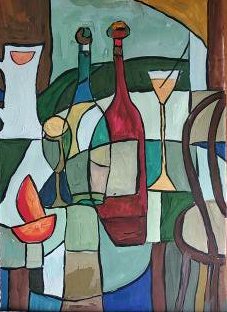 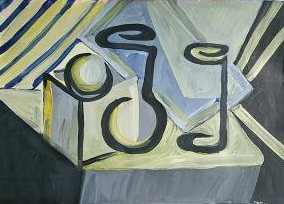 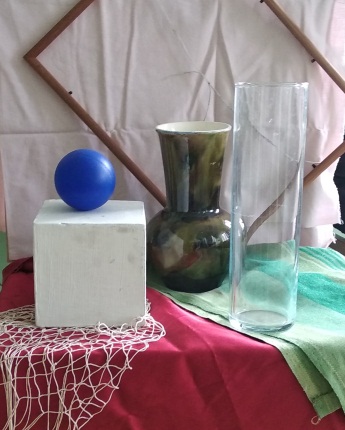 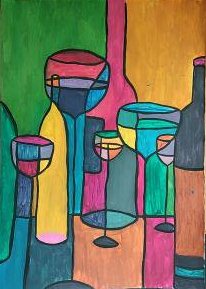 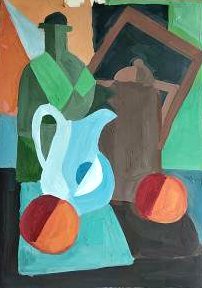 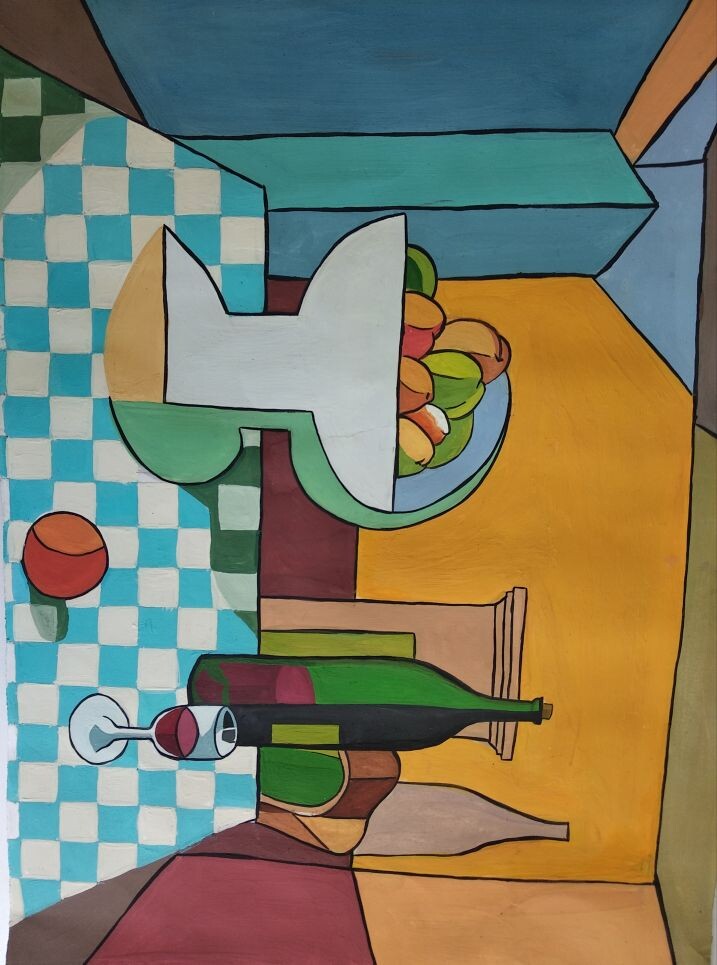 